     MIĘDZYSZKOLNY OŚRODEK SPORTOWY KRAKÓW-WSCHÓD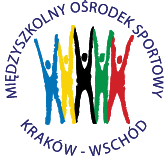 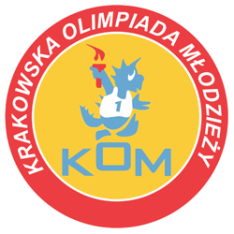 Adres: Centrum Rozwoju Com Com Zoneul. Ptaszyckiego 6 – P 09,  31 – 979 Krakówtel/fax: 12 685 58 25,   email:  biuro@kom.krakow.plwww.kom.krakow.plKraków, 31.01.2017r.KRAKOWSKA OLIMPIADA MŁODZIEŻY 2016/17 – LICEALIADASNOWBOARD /25.01.2017r./ - KLASYFIKACJA DRUŻYNOWA CHŁOPCÓW.SZKOŁAZAWODNIKZAWODNIKZAWODNIKRAZEM PKTMIEJSCEPKT DO WSPÓŁZAW KOMII LO18151346112VIII LO2120142210ZS Łączności191413439IV LO17612448ZS Energ.12912257XIII LO10811966VIII PALO16111875ZS Elektr. 1111-1284I LO711993III SLO5117102XII LO4116111X LO3115121III LO2114131ZS Gastr. 11113141ZSZ HTS11-2151VII LO1--1Udział1IX LO 11--1Udział1LO Pijarów1--1Udział1ZS PM1--1Udział1